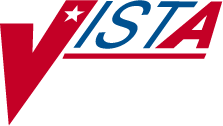 INPATIENT MEDICATIONSPHARMACIST’S USER MANUALVersion 5.0January 2005(Revised February 2010)Department of Veterans Affairs Office of Enterprise DevelopmentRevision History	Each time this manual is updated, the Title Page lists the new revised date and this page describes the changes. If the Revised Pages column lists “All,” replace the existing manual with the reissued manual. If the Revised Pages column lists individual entries (e.g., 25, 32), either update the existing manual with the Change Pages Document or print the entire new manual.Table of ContentsIntroduction.	1Orientation	3List Manager	5Using List Manager	7Hidden Actions	7Order Options	11Unit Dose Medications Option	11Order Entry	12Non-Verified/Pending Orders	13Inpatient Order Entry	17Patient Actions	18Order Actions	40Discontinue All of a Patient’s Orders	60Hold All of a Patient’s Orders	60Inpatient Profile	61IV Menu Option	63Order Entry (IV)	64Inpatient Order Entry	65Patient Actions	66Order Actions	86IV Types.	114Profile (IV)	117Inpatient Profile	121Order Checks	123Outpatient Duplicate Orders	124aInpatient Duplicate Orders	124dDiscontinuing Duplicate Inpatient Orders	124dMaintenance Options.	125Unit Dose	125Edit Inpatient User Parameters	125Edit Patient’s Default Stop Date	1265.2.	IV	126Change Report/Label Devices (IV)	126Change to Another IV Room (IV)	127PIck List Menu	129PIck List	129ENter Units Dispensed	134EXtra Units Dispensed	136Report Returns	137Reprint Pick List	138Send Pick List To ATC	140Update Pick List	141Production Options	143Ward List (IV)	143Update Daily Ward List (IV)	144Manufacturing List (IV)	146RETurns and Destroyed Entry (IV)	148Barcode ID – Return and Destroy (IV)	152Output Options	153Unit Dose	153PAtient Profile (Unit Dose)	153Reports Menu	154Align Labels (Unit Dose)	192Label Print/Reprint.	192Patients on Specific Drug(s)	192a8.2. IV	193Label Menu (IV)	193REPorts (IV)	200SUSpense Functions (IV)	208Patients on Specific Drug(s)	214aInquiries Option	215Unit Dose	215INQuiries Menu	2159.2. IV	2179.2.1.   Drug Inquiry (IV)	217Glossary	219Index.	235Since the documentation is arranged in a topic oriented format and the screen options are not, a menu tree is provided below for the newer users who may need help finding the explanations to the options.Unit Dose Menu Tree	Topic-Oriented Section8.1.5 Patients on Specific Drug(s)[PSJ PDV]The Patients on Specific Drug(s) option creates a report that lists patients on specific Orderable Item(s), Dispense Drug(s), or Veterans Affairs (VA) class(es) of drugs. When more than one of these drugs is chosen, the user will have the option to only display patients with orders containing ALL of the selected drugs or classes. The default behavior will be to display patients with orders of ANY of the selected drugs or classes.This option can be found under the Supervisor’s menu or may have been added to a locally created pharmacist’s menu.The user will be prompted for the start and stop dates. Orders that are active between these two dates will be listed on the report. The user then has the choice to see only IV orders, Unit Dose orders, or both types of orders. These orders may be sorted by patient name or by the start date of the orders. The user will choose to sort by Orderable Items, Dispense Drug, or VA class of drugs and then choose one or multiple drugs or classes. If a single drug or class is chosen, the orders for that drug or class will be listed. If multiple matches for drugs or classes are designated, the report will only include patients for whom orders are found meeting the designated number of matches to drugs or classes. By using the “Select number of matches” prompt, the user may select how many of the items entered must be on the patient’s record in order for the patient to be displayed in the report.For example: Patient A has an order for ACETAMINOPHEN TAB, patient B has an order for ASPIRIN TAB, and patient C has orders for both. If the user chooses two Orderable Items (ACETAMINOPHEN TAB and ASPIRIN TAB), and enters ‘1’ (default) on the number of matches screen, the orders of all three patients will print. If the user chooses two Orderable Items and enters ‘2’ on the number of matches screen, only patient C’s orders will print.Selecting a parent VA class will function as if the user had selected all of its children classes manually. Users will also be able to select one or more divisions and/or wards, which will limit the results to print only patients from the locations entered. When selecting all divisions and all wards, an additional prompt is shown to allow selection of one pharmacy ward group for selected locations.Example: Patients on Specific Drug(s) ReportExample: Patients on Specific Drug(s) Report (continued)8.2.4. Patients on Specific Drug(s)[PSJ PDV]The Patients on Specific Drug(s) option creates a report that lists patients on specific Orderable Item(s), Dispense Drug(s), or Veterans Affairs (VA) class(es) of drugs. When more than one of these drugs is chosen, the user will have the option to only display patients with orders containing ALL of the selected drugs or classes. The default behavior will be to display patients with orders of ANY of the selected drugs or classes.This option can be found under the SUPervisor’s Menu (IV) or may have been added to a locally created pharmacist’s IV menu.The user will be prompted for the start and stop dates. Orders that are active between these two dates will be listed on the report. The user then has the choice to see only IV orders, Unit Dose orders, or both types of orders. These orders may be sorted by patient name or by the start date of the orders. The user will choose to sort by Orderable Items, Dispense Drug, or VA class of drugs and then choose one or multiple drugs or classes. If a single drug or class is chosen, the orders for that drug or class will be listed. If multiple matches for drugs or classes are designated, the report will only include patients for whom orders are found meeting the designated number of matches to drugs or classes. By using the “Select number of matches” prompt, the user may select how many of the items entered must be on the patient’s record in order for the patient to be displayed in the report.For example: Patient A has an order for ACETAMINOPHEN TAB, patient B has an order for ASPIRIN TAB, and patient C has orders for both. If the user chooses two Orderable Items (ACETAMINOPHEN TAB and ASPIRIN TAB), and enters ‘1’ (default) on the number of matches screen, the orders of all three patients will print. If the user chooses two Orderable Items and enters ‘2’ on the number of matches screen, only patient C’s orders will print.Selecting a parent VA class will function as if the user had selected all of its children classes manually. Users will also be able to select one or more divisions and/or wards, which will limit the results to print only patients from the locations entered. When selecting all divisions and all wards, an additional prompt is shown to allow selection of one pharmacy ward group for selected locations.Example: Patients on Specific Drug(s) ReportExample: Patients on Specific Drug(s) Report (continued)NNature of Order, 20, 26, 72New Order Entry, 19, 68New IV Order Entry Example, 73New Unit Dose Order Entry Example, 27Non-Formulary Status, 21, 43, 44, 47, 58, 69, 93, 95, 98, 111Non-Standard Schedules, 126Non-Verified/Pending Orders, 11, 13, 18, 19, 35, 61, 67, 81 Non-Verified/Pending Orders Example, 13NUMBER OF DAYS UNTIL STOP, 114, 115, 116OOn Call, 113Order Actions, 40, 86Order Checks, 19, 123, 124Drug-Allergy Interactions, 19, 123, 124, 125Drug-Drug Interactions, 19, 123, 124, 125Duplicate Class, 19, 123, 124, 125Duplicate Drug, 19, 123, 124, 125Order Entry, 3, 6, 7, 11, 12, 19, 61, 63, 64Order Lock, 11, 64Order Options, 11Order Set, 19, 20, 228Orderable Item, 19, 20, 21, 23, 24, 25, 43, 44, 46, 47, 58, 69, 70, 93, 95, 98, 111, 125, 126, 130, 186, 169, 202, 215, 224, 228Orientation, 3 Other Print Info, 71PParenteral, 68, 114, 115, 221, 227, 229Patient Action, 12, 16, 17, 18, 65, 66Patient Information, 6, 12, 17, 37, 64, 66, 83, 219Patient Information Example, 12, 37, 38, 65, 66, 83, 84Patient Lock, 11, 19, 64, 68 Patient Profile (Extended), 190Patient Profile (Extended) Report Example, 190 Patient Profile (Unit Dose), 117, 153Patient Profile (Unit Dose) Example, 153 Patient Profile Report (IV), 117, 205 Patient Profile Report (IV) Example, 205 Patient Profiles, 11, 63Patient Record Update, 18, 67Patient Record Update Example, 18, 67Patients on Specific Drug(s), 192a, 192b, 214a, 214bPick List, 1, 44, 94, 129, 130, 131, 134, 135, 136, 138, 140, 141, 232Pick List Menu, 3, 129Pick List Menu Example, 129 Pick List Report, 129Pick List Report Example, 131Piggyback, 68, 69, 70, 115, 117, 118, 143, 146, 201, 222, 224, 229Possible Dosages, 21, 22, 227, 229 Possible Dosages Example, 21Pre-Exchange Units Report, 46 Production Options, 143Profile (IV), 64, 117Profile Report Example, 119, 120, 207Provider, 20, 26, 112, 229Provider Comments, 25, 71February 2010	Inpatient Medications V. 5.0	239PSJ RNFINISH Key, 59, 113PSJ RPHARM Key, 16, 29, 75, 106 PSJI PHARM TECH Key, 106 PSJU PL Key, 3, 126, 129QQuick Code, 68, 116, 117, 215, 217, 226, 231RRegular Order Entry, 19, 20Renew an Order, 49, 99Active Orders, 49, 99Complex Orders, 52Discontinued Orders, 50, 100Expired Continuous IV Orders, 51, 101Expired Scheduled IV Orders, 51, 101Expired Unit Dose Orders, 50, 100Viewing Renewed Orders, 53, 54, 103 Renewal List (IV), 207Renewal List (IV) Example, 207 Report Returns, 137Reporting Medication Returns Example, 137 Reports (IV), 200Reports (IV) Example, 200 Reports Menu, 153, 154 Reports Menu Example, 154Reprint Labels from Suspense (IV), 210, 212 Reprint Labels from Suspense (IV) Example, 212 Reprint Pick List, 138Reprint Pick List Example, 138 Reprint Scheduled Labels (IV), 199Requested Start Date/Time, 57, 58, 108, 111 Returns and Destroyed Entry (IV), 148 Revision History, iSSchedule, 24, 25, 35, 70, 118, 119, 130, 155, 162, 168, 231Schedule Type, 24, 35, 81, 130, 134, 186, 202, 221, 231Scheduled Labels (IV), 197, 199 Scheduled Labels (IV) Example, 197 Screen Title, 5, 6Select Action, 6, 7, 12, 16, 17, 56, 65, 66Select Allergy, 29, 75Select Order, 35, 38, 81, 84, 219Select Order Example, 38, 39, 84, 85Self Med, 26Send Pick List To ATC, 140 Service Connection, 179Solution, 68, 69, 93, 98, 111, 112, 114, 115, 117, 119, 123, 125, 146, 186, 202, 215, 217, 221, 225, 226, 227, 229, 232Special Instructions, 25, 186, 202Speed Actions, 59, 114Speed Discontinue, 59, 114, 220Speed Finish, 56, 59, 220Speed Renew, 59, 220Speed Verify, 59, 220Standard Schedule, 216, 231 Standard Schedule Example, 216240	Inpatient Medications V. 5.0	February 2010Start Date/Time, 25, 40, 43, 71, 87, 114, 115, 116, 129, 130, 131, 192, 231Stop Date/Time, 18, 25, 40, 42, 43, 55, 56, 67, 71, 72, 87, 89, 114, 115, 116, 126, 129, 130, 231Strength, 23, 69, 118, 119, 146, 186, 202, 217, 224, 228, 229Suspense Functions (IV), 208Suspense Functions (IV) Menu Example, 208 Suspense List (IV), 213Suspense List (IV) Example, 213Syringe, 68, 93, 117, 118, 143, 146, 201, 222, 223, 224, 225, 232Syringe Size, 117TTable of Contents, iii Team, 129Test Control Codes (IV), 199Test Control Codes (IV) Example, 199, 200 Topic Oriented Section, vi, viiTotal Parenteral Nutrition (TPN), 115, 225UUnit Dose Medications, 3, 11, 12, 125, 153, 215 Unit Dose Menu Example, 11Units Dispensed, 130, 134, 135Units Needed, 130Units Per Dose, 22, 23, 24, 130, 131, 140, 229Update Daily Ward List (IV), 144 Update Daily Ward List Example, 145 Update Pick List, 141VVA Class, 169, 215VA Drug Class Code, 215VA FORM 10-1158, 175, 178, 186, 202VA FORM 10-2970, 163 VA FORM 10-5568d, 163 VDL, 25, 44, 71, 94Verify a DONE Order (CPRS Med Order) Example, 96, 97 Verify an Order, 44, 94Verify an Order Example, 45, 46, 95View Profile, 12, 17, 35, 65, 66, 81, 219View Profile Example, 35, 81VISTA, 11, 19, 64, 68, 224Volume, 68, 69, 93, 112, 115, 117, 118, 186, 188, 202, 226, 229, 232Change the Volume of a Solution Example, 93WWard, 14, 61, 121, 129, 153, 155, 174, 176, 184, 186, 188, 192, 202Ward Group, 13, 14, 61, 121, 129, 130, 131, 140, 153, 155, 162, 168, 174, 176, 179, 184, 186, 188, 192, 202, 232Ward Group File, 232 Ward Group Sort^OTHER, 13, 14, 15, 174, 176Ward List, 63, 74, 143, 144, 146, 197, 209Ward List (IV), 143, 199, 201Ward List Report Example, 144 Ward Stock, 130, 164, 169February 2010	Inpatient Medications V. 5.0	241(This page included for two-sided copying.)242	Inpatient Medications V. 5.0	January 2005DateRevised PagesPatch NumberDescription02/2010i-ii, iv-v, 192a-b,214a-b,239-241PSJ*5*214Updated Table of Contents to include new sections. Added new sections 8.1.5 and 8.2.4 to reference Patients on Specific Drug(s) option that is now commonly used by pharmacists who may have been assigned this option directly and not as part of the Supervisor’s Menu. Added Patients on Specific Drug(s) option to the Index.REDACTED12/200956, 56a,56biiiPSJ*5*222Added description of warning displayed when finishing a Complex Unit Dose Order with overlapping admin times. Corrected page numbers in Table of Contents.REDACTED07/200943PSJ*5*215When Dispense Drug is edited for an active Unit Dose, an entry is added to the activity log.REDACTED02/2009226PSJ*5*196Update to IV DurationREDACTED08/2008iii, 20-27,54, 68-76,94-95,104-106,236, 240-241PSJ*5*134Inpatient Medication Route changes added, plus details on IV type changes for infusion orders from CPRS, pending renewal functions, and expected first dose changes.REDACTED10/2007iii, 124 a-d5, 17-18,27-28,30-34, 37-38, 65-68,76-80,83-84,119-120,123-124,149-150,195-196,209-210PSJ*5*175PSJ*5*160Modified outpatient header text for display of duplicate orders. Added new functionality to Duplicate Drug and Duplicate Class Order Check definitions.REDACTEDModifications for remote allergies, to ensure all allergies are included when doing order checks using VA Drug Class; Analgesic order checks match against specific class only; check for remote data interoperability performed when entering patient’s chart; and list of remote allergies added to Patient Information screen.DateRevised PagesPatch NumberDescription07/2007155a-155b,162a-162b,168a-168bPSJ*5*145On 24-Hour, 7-Day, and 14-Day MAR Reports, added prompt to include Clinic Orders when printing by Ward or Ward Group.Also added prompt to include Ward Orders when printing by Clinic or Clinic Group.REDACTED05/200725PSJ*5*120Modified Inpatient Medications V. 5.0 to consider the duration the same way as all other stop date parameters, rather than as an override.REDACTED12/20051,124-124bPSJ*5*146Remote Data Interoperability (RDI) Project:Removed document revision dates in Section 1. Introduction. Updated Section 4.3. Order Checks to include new functionality for checking allergies, drug reactions, and interactions.REDACTED03/2005iv-v,1,114-116,223,236-241PSJ*5*112Updated TOC to correct Index page number. (p. iv)In Unit Dose Menu Tree, changed Clinic Stop Dates to Clinic Definition. (p. v)In Section 1., Introduction, updated revision dates and added reference to Release Notes. (p. 1)In Sections 4.2.5.1., 4.2.5.3., and 4.2.5.3., added a sentence that refers to the IMO parameter NUMBER OF DAYS UNTIL STOP from the CLINIC DEFINITION file.(p.114-116)Updated Glossary; added definition for CLINIC DEFINITION File. (p. 223)Updated Index; added CLINIC DEFINITION file and Inpatient Medication Orders for Outpatients page number references; reflowed all following Index pages. (p. 236-241)REDACTED01/2005AllPSJ*5*111Reissued entire document to include updates for Inpatient Medication Orders for Outpatients and Non-Standard Schedules. REDACTEDAlign Labels (Unit Dose)Output OptionsClinic DefinitionMaintenance OptionsDiscontinue All of a Patient's OrdersOrder OptionsEUPEdit Inpatient User ParametersMaintenance OptionsESDEdit Patient's Default Stop DateMaintenance OptionsHold All of a Patient's OrdersOrder OptionsIOEInpatient Order EntryOrder OptionsIPFInpatient ProfileOrder OptionsINQuiries Menu ...Dispense Drug Look-UpInquiries OptionsStandard SchedulesInquiries OptionsLabel Print/ReprintOutput OptionsNon-Verified/Pending OrdersOrder OptionsOrder EntryOrder OptionsPAtient Profile (Unit Dose)Output OptionsPIck List MenuPick List MenuENter Units DispensedPick List MenuEXtra Units DispensedPick List MenuPIck ListPick List MenuReport ReturnsPick List MenuReprint Pick ListPick List MenuSend Pick List to ATCPick List MenuUpdate Pick ListPick List MenuReports Menu …Output Options7 Day MAROutput Options14 Day MAROutput Options24 Hour MAROutput OptionsAction Profile #1Output OptionsAction Profile #2Output OptionsAUthorized Absence/Discharge SummaryOutput OptionsExtra Units Dispensed ReportOutput OptionsFree Text Dosage ReportOutput OptionsINpatient Stop Order NoticesOutput OptionsMedications Due WorksheetOutput OptionsPatient Profile (Extended)Output Options02/08/01PAGE: 1LISTING OF PATIENTS WITH ORDERS CONTAINING ORDERABLE ITEM(S):LISTING OF PATIENTS WITH ORDERS CONTAINING ORDERABLE ITEM(S):LISTING OF PATIENTS WITH ORDERS CONTAINING ORDERABLE ITEM(S):LISTING OF PATIENTS WITH ORDERS CONTAINING ORDERABLE ITEM(S):WARFARINWARFARINWARFARINWARFARINFROM 01/30/01 00:01 TO 02/08/0124:00PatientOrderStart Stop Date	DatePSJPATIENT,ONE 000-00-00011 EASTWARFARIN TABGive: 5MG PO QPM PRN01/30 01/31WARFARIN TABGive: 5MG PO QPM PRN01/30 01/3102/08/01PAGE: 1LISTING OF PATIENTS WITH ORDERS CONTAINING ORDERABLE ITEM(S):LISTING OF PATIENTS WITH ORDERS CONTAINING ORDERABLE ITEM(S):LISTING OF PATIENTS WITH ORDERS CONTAINING ORDERABLE ITEM(S):LISTING OF PATIENTS WITH ORDERS CONTAINING ORDERABLE ITEM(S):WARFARINWARFARINWARFARINWARFARINFROM 01/30/01 00:01 TO 02/08/0124:00PatientOrderStart Stop Date	DatePSJPATIENT,ONE 000-00-00011 EASTWARFARIN TABGive: 5MG PO QPM PRN01/30 01/31WARFARIN TABGive: 5MG PO QPM PRN01/30 01/31